Publicado en Ciudad de México el 29/04/2024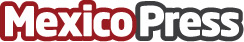 AbbVie impulsa espacios de educación médica continua en materia de cánceres hematológicosCada año se registran 18 mil casos nuevos de cánceres hematológicos en México, incluyendo, entre otros, el Linfoma No Hodgkin, la Leucemia Linfocítica Crónica y la Leucemia Mieloide Aguda. AbbVie impulsa HEMA Summit con el objetivo de actualizar a la comunidad médica en materia de neoplasias hematológicas para una mejor atención al pacienteDatos de contacto:Adriana VidalEmaly5512902318Nota de prensa publicada en: https://www.mexicopress.com.mx/abbvie-impulsa-espacios-de-educacion-medica Categorías: Nacional Medicina Investigación Científica Oaxaca Ciudad de México Servicios médicos http://www.mexicopress.com.mx